 “Rising Stars” – Our Young Athletes Incentive SchemeAt LPS we take pride in our young athletes, and we want to make sure that they know that all their efforts are valued.  We know that there’s always going to be winners in races but that doesn’t tell the whole story of the effort that athletes put in.  Of course athletics is competitive and of course those winning events should be recognised but, equally, as our young athletes develop we should also recognise their improvement and contributions to team ethic and representing the club.  Starting from April 2023 we are launching “Rising Stars”, our recognition scheme for young athletes which will help promote team ethics and recognise improvement or significant achievements. We’ll award points to athletes, have small recognition prizes every three months and another each year.  The scheme is based upon 3 principles with star points given to each element. ParticipationTeam building (we will place athletes in individual teams to encourage team ethos)Recognition of achievementsHow You Score PointsInformation for parents: We will produce updated results monthly and share them via Whatsapp and our web/social media pages.  Please ensure that you have joined our Whatsapp group as this is the quickest way of getting information about the club and events to you. If you’re not yet a member, please let us know and we will arrange for you to join. 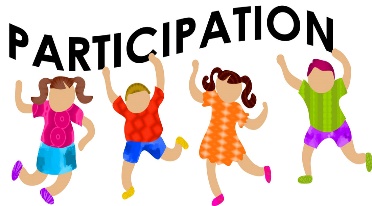 What you need to do.Star PointsIf you represent the club in a league meeting that LPS is part of e.g. Mid Lancs, Northern league etc20Each time you represent the club as a guest in an event LPS doesn’t take part in.10If you do both track and field at the same meeting10If you do more than one track or field event at the same meeting (e.g. 100m and 400m)5If you attend 3 consecutive LPS meetings 15If you attend over half of our training sessions15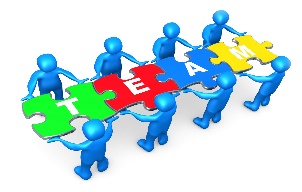 The idea is to get more people representing the club and to generate team building. It’s great to have your team mates cheer you on. So let’s encourage your team mates to join in.The idea is to get more people representing the club and to generate team building. It’s great to have your team mates cheer you on. So let’s encourage your team mates to join in.All of your team attend a meeting15Over half of your team attend a meeting10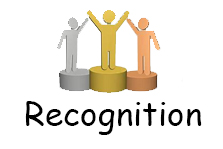 Everybody likes to do well so we will recognise it when you achieve a personal or season best performance on or after your 2nd attemptEverybody likes to do well so we will recognise it when you achieve a personal or season best performance on or after your 2nd attemptIf you achieve a Personal Best performance 15If you achieve a Season’s Best performance10